Résous les proportions pour la variable inconnue.                  n = 35/13				k= 0					v= 1/17On mélange des arachides, amandes et noix de cajou afin de crée un mélange de noix. Le rapport d’arachide à noix de cajou est de 21 : 11 et le rapport d’amande à noix de cajou est de 7 : 6.Combien d’amandes sont nécessaire si on utilise 78 noix de cajou ? 91 amandesCombien d’arachides sont nécessaire si on utilise 330 amandes ? 540 noix de cajouUn mécanicien utilise 568 mL d’huile mélangé avec 8,52 L d’essence l’essence lorsqu’il lubrifie un moteur de moto.  Quel est le rapport huile à essence ? 1 : 15Dans une petite ville, le rapport des autos aux SUV est 4 : 7.  S’il y a 3136 autos dans cette ville, combien y-a-t-il de voitures en total ? 8624 voituresLe rapport des élèves qui portent des lunettes au total des élèves d’une école est de  16 à 21.   Trouve combien d’élèves portent des lunettes s’il y a 4368 élèves. 3328 portent des lunettesOn mélange de la peinture bleu avec la peinture jaune afin de crée une belle couleur verte. Le vert qu’on veut prend un rapport de 212 : 105, blue à jaune. Combien de L de peinture de chaque couleur est-ce qu’on a besoin d’acheter si je veux avoir exactement 15 L de vert ? blue = 3180/317 et jaune = 1575/317Quel est le meilleur achat pour les biens suivants : Montrer les prix unitaire et identifier celui le moins cher.515 g de Cinnamon Toast Crunch pour 3,99 $ ou 1,25 kg de Count Chocula pour 9,99 $CTC = 7,75 $/kg***meilleur prix    vs  	CC = 7,99 $/kg 35ml de vanille pour 6,99$ ou 160ml pour 29,99 $ ? 199,71 $/L 	vs     187,44 $/L ***meilleur prix    0,03 kg de fromage brie pour 13,27 $ ou 4,4 kg de fromage Suisse pour 2550 $ ?brie = 442,33 $/kg ***meilleur prix       vs	  Suisse = 579,455 $/kg 380 g du homard pour 7,59 $ ou 205 g de pétoncles pour 4,19 $ ?homard = 19,97 $/kg  ***meilleur prix      vs 	 pétoncles = 20,44 $/kg Exprime les taux suivants sous leur forme unitaire : 189.8 km en 1,7 heures 111,6 km/h1 850 000 pixels dans 6 cm2 38333 ⅓ pixels/cm29,99$ pour 24 petits pains 0,42 $/petit pain271,32$ pour 4 personnes 67,83 $/personne92m en 8 secondes 11,5 m/sLe pourcentage de la marge brute sur une bicyclette est de 516 %.  Si son prix de gros est de 290,68 $, quel est le montant de la marge brute? 1499,91 $Une robe de soie a un prix de gros de 84,79 $.  Quel sera son prix de détail si le magasin ajoute 197,5 % de marge brute? 252,25 $Un magasin de sport ajoute une marge brute de 650,9 % sur un modèle de ski. Le prix de vente (après l’augmentation) au magasin est de 2049,99 $. Trouve le prix de gros (initial) payé au fournisseur de skis.273,00 $Un marchand de moto à Truro, N.É. achète un modèle au prix de gros de 26 942,39 $. En magasin, ce modèle se vend pour 65 299,99 $.   Calcule le pourcentage de marge brute du marchand.  142,37 %Une coiffeuse demande 30,50 $ pour une coupe de cheveux.   Les jeudis soir, il y a un rabais de 20,5 %.  Calcule le prix pour le jeudi soir. 24,25$Margaret est gérante d’un magasin de vêtements usagés au Manitoba.  Une promotion du magasin annonce que si on achète trois vêtements, il y aura une réduction de 5% sur le vêtement le plus cher, de 15% sur le deuxième plus cher et de 35% sur le troisième.  Julie achète trois articles aux prix de 99,99$, 56,99$ et 240,99$.  Quel sera le coût pour les trois incluant un TPS de 6% et TVP de 13% ? 417,67 $ si tu arrondissais ou 417,66 $ si tu n’as pas arronditD’habitude, Jan demande 95,00$ pour peindre une chambre, mais si il peint trois chambres ou plus, il donne un rabais de 17,5%.  Combien cela coûtera-t-il pour 9 chambres incluant un TVH de 12 % ? 790,03 $ utilisant le prix arrondit ou 790,02 si tu n’as pas arronditShelly travaille comme opticienne à Whitehorse.  Dans son magasin, une monture de lunette au prix de 314,00$ est offerte sur une promotion d’achète un, en avoir un autre au moitié prix.  Calcule le prix final pour deux paires de lunettes si la taxe est de 16 % pour deux montures. 546,36 $Nicole veut acheter un manteau en vente au rabais de 70 %.  Le prix original est de 449,99$.  Calcule le prix final avec taxes ( TPS 5% et TVP 8%). 152,55 $Yasmin possède un magasin d’article pour cuisine et bain.  Le prix d’un lavabo qui a été égratigné est réduit de 48 %.  Son prix original est de 659,99$.  Détermine combien le client économisera en incluant la TVH de 13%.													       357,98 $Tu veux prendre des vacances au Danemark. Tu as épargné 4500 $ pour le voyage. Combien peux-tu acheter de la devise locale pour tes 4500 $ CAD ? 20290,56 couronnesTu aimerais avoir 12 000 euros pour voyager un peu partout en Europe. Combien as-tu besoin d’avoir d’argent canadien pour pouvoir acheter les 12 000 euros ? 19737,77 $ canadienTu se prépares pour prendre des vacances à l’Irlande du Nord. Tu achètes 4000 livres et pendant tes vacances tu dépenses seulement 1063 livres. Combien d’argent canadien reçois-tu pour ceux qui restent ? 5862,68 $ cadCombien d’argent perdrais-tu si tu achètes des yuans avec 2800 $ canadien MAIS tu se rendre compte toute-suite après que tu ne les as pas besoin (alors tu les retournes à la banque pour ravoir de l’argent canadien) ? 611,32 $ cad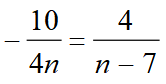 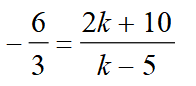 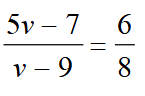 